              A4 Copier / Laser / Inkjet Sheet Labels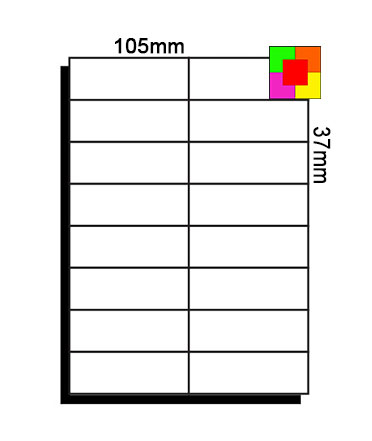 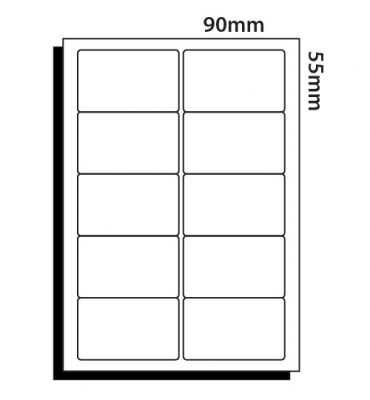 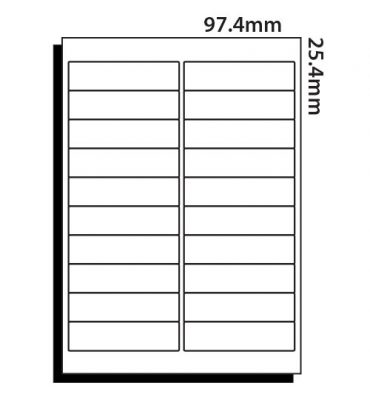 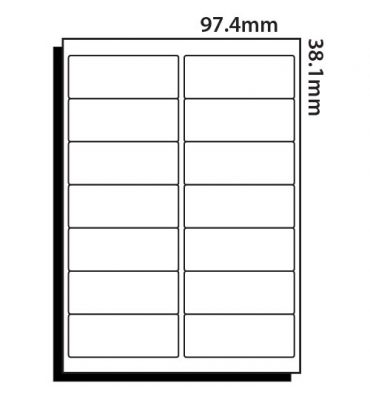 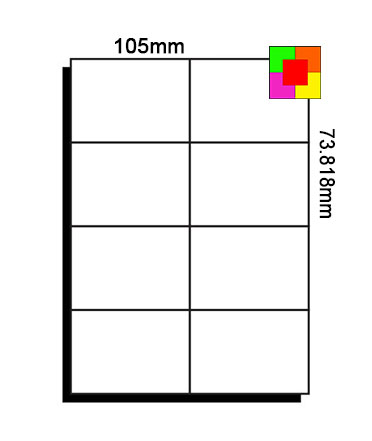 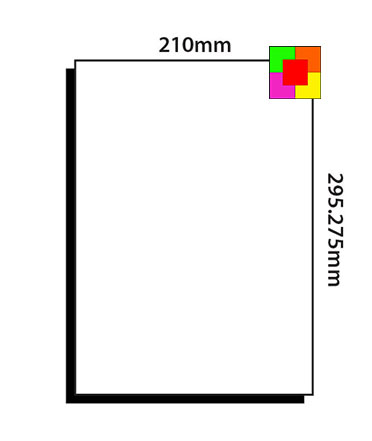 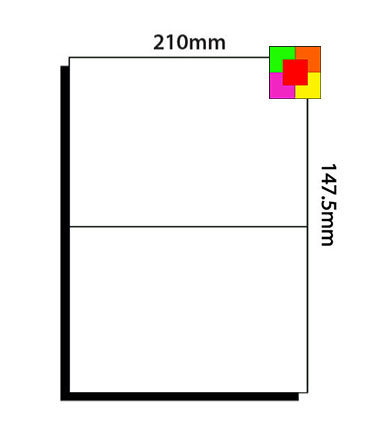 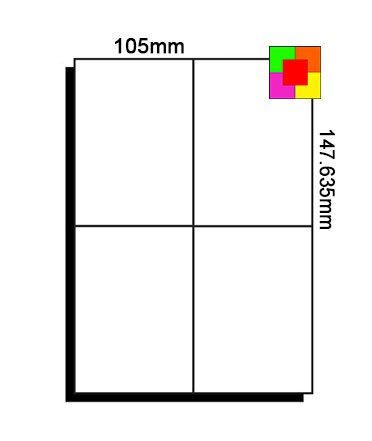 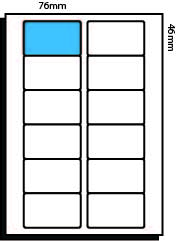 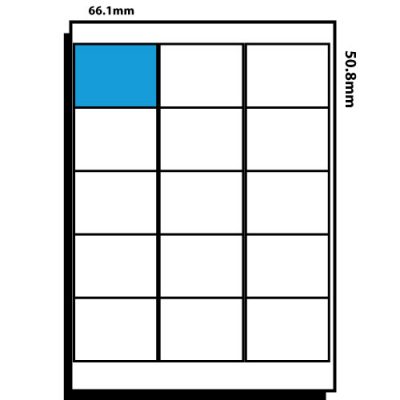 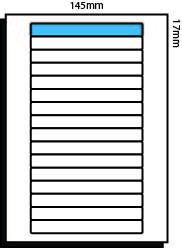 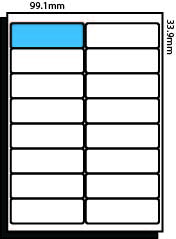 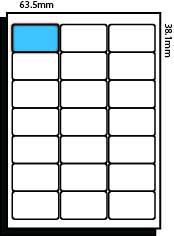 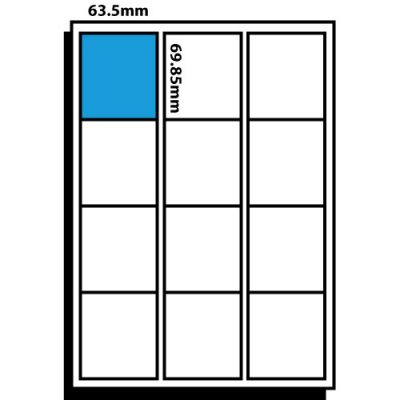 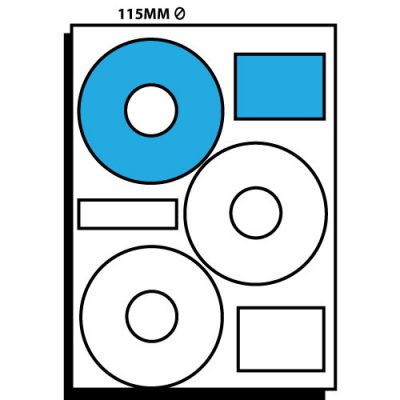 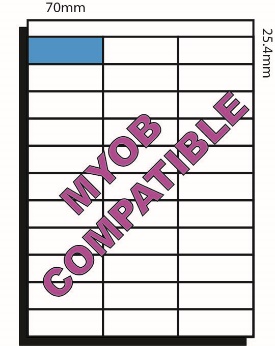 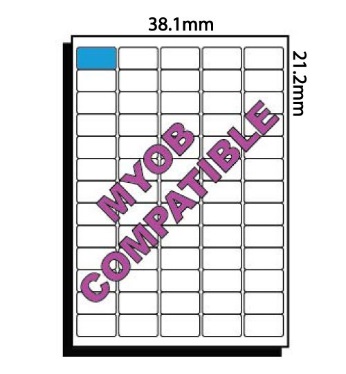 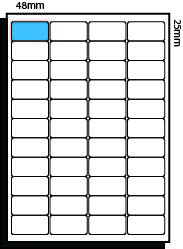 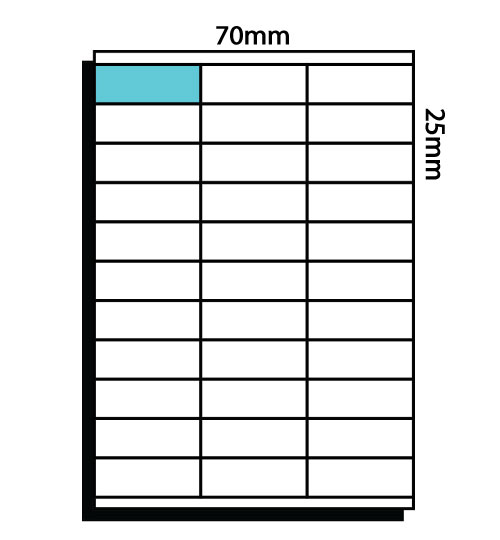 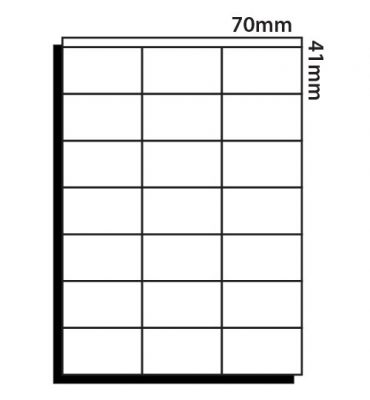 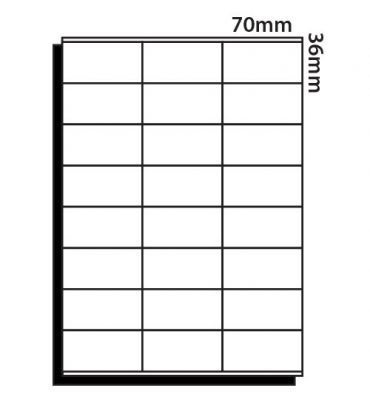 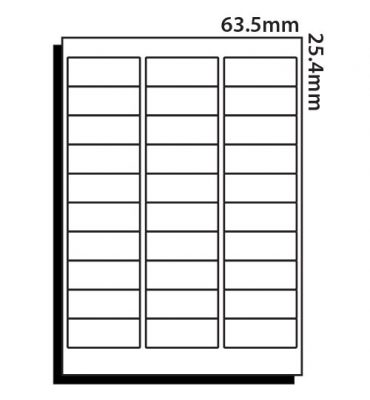 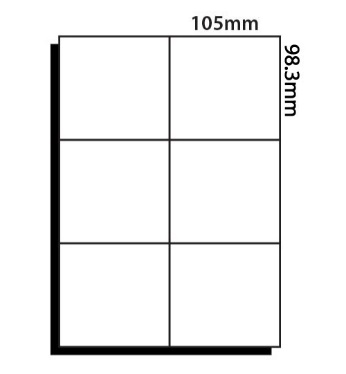 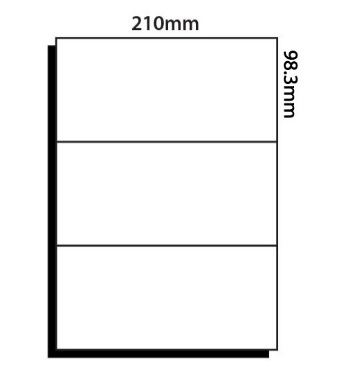 